Dear St. Joseph School Supporter,Race for Education is our school’s biggest fundraiser and we need your help! Your tax-deductible donation directly benefits the students and faculty at SJS.  This year’s proceeds will go towards technology upgrades as well as a “Maker Space.” On May 2nd, Race day, the student body will be running a lap course and competing for prizes based on participation.  Your support is integral to the success of this event.  There is no doubt that we will reach our $40,000 goal if we RACE and ROAR together! Below you’ll find sponsorship information. Thank you for your kindness and be sure to save the date to come watch us run! Thank you so much.Sincerely,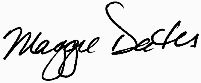 Maggie DatesPrincipal, St. Joseph School- - - - - - - - - - - - - - - - - - - - - - - - - - - - - - - - - - - - - - - - - - - - - - - - - - - - 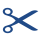 Thank you for your support of St. Joseph School, a designated 2013 National Blue Ribbon School. Your donation is tax deductible, and every dollar helps to enhance the caliber of education that the school offers to our students. Please make checks payable to SJS HSA. Your canceled check will be the record of your contribution.                                         Student's Name (leave blank if making a general donation):_____________________________________I am enclosing a flat donation of (please circle):$25.00 		$50.00		$100.00	Other $_________Name_______________________________________________________________________________Street_______________________________________________________________________________City___________________________________________ State_________ Zip Code ________________Email address (for school use only)________________________________________________________☐I have contacted Human Resources at my employer _______________________ to make a matching contribution to St. Joseph School, a registered 501(c)3 charitable organization.Please return this form and your donation (payable SJS HSA) to:St. Joseph School - Race for Education105 Church LaneCockeysville, MD 21030
